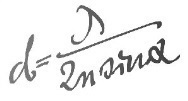 Sonnenallee 79 ∎ 12045 Berlin ∎ Tel. 2250130 30 ∎ Mail: sekretariat@ernst-abbe.schule.berlin.deHr. Fietkau (Päd. Koordinator)Verbindliche Festlegung der Sportkurse in der KursphaseName: __________________________________		        Klasse: 10 _____                     ________                                      Bitte in Blockschrift							                                     lfd. Nr.Hiermit lege ich folgende vier Sportarten für mich verbindlich fest. Dafür trage ich in jedes Feld eine Sportart (mit der jeweiligen Abkürzung ein z. B. LA) ein. Eine Reihenfolge wird nicht gewählt.Wichtiger Hinweis:	Ein Wechsel der Sportkurse ist aus schulorganisatorischen Gründen nur in absoluten Ausnahmefällen möglich._________________________________		_________________________________				_________________________________		_________________________________				Sollte ein Kurs (eine Sportart) von meinen „Wunschkursen“ nicht stattfinden oder ich aus schulorganisatorischen Gründen diesen nicht belegen kann, wähle ich folgende zwei Alternativen:_________________________________		_________________________________				Berlin, ____________            	________________________         	                       	                       Schüler/Schülerin		                                  